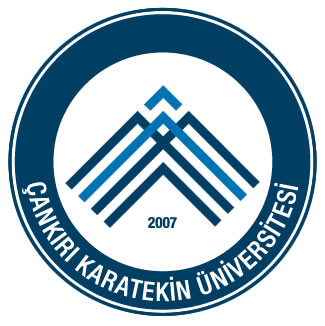 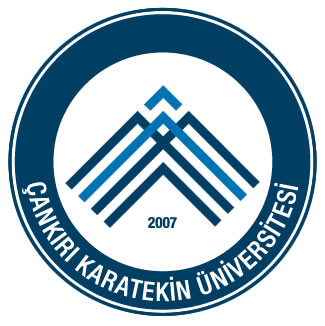                         TÜRKİYE CUMHURİYETİ           ÇANKIRI KARATEKİN ÜNİVERSİTESİ      İSLAMİ İLİMLER FAKÜLTESİ DEKANLIĞINA       Aşağıda belirtmiş olduğum derslerden muaf olmak istiyorum. Transkript ve ders içerikleri ekte sunulmuştur.	Gereğini bilgilerinize arz ederim..... /.... / 201…imza.... /.... / 201…imza.... /.... / 201…imzaKİMLİK BİLGİLERİKİMLİK BİLGİLERİKİMLİK BİLGİLERİKİMLİK BİLGİLERİKİMLİK BİLGİLERİKİMLİK BİLGİLERİKİMLİK BİLGİLERİKİMLİK BİLGİLERİKİMLİK BİLGİLERİKİMLİK BİLGİLERİKİMLİK BİLGİLERİAdı ve SoyadıAdı ve SoyadıAdı ve SoyadıAdı ve SoyadıAdı ve SoyadıAdı ve SoyadıÖğrenci NoÖğrenci NoÖğrenci NoÖğrenci NoÖğrenci NoÖğrenci NoBölümü/ProgramıBölümü/ProgramıBölümü/ProgramıBölümü/ProgramıBölümü/ProgramıBölümü/ProgramıTelefonTelefonTelefonTelefonTelefonTelefonMUAF OLMAK İSTENEN DERSİNMUAF OLMAK İSTENEN DERSİNMUAF OLMAK İSTENEN DERSİNMUAF OLMAK İSTENEN DERSİNMUAF OLMAK İSTENEN DERSİNMUAF OLMAK İSTENEN DERSİNMUAF OLMAK İSTENEN DERSİNMUAF OLMAK İSTENEN DERSİNMUAF OLMAK İSTENEN DERSİNMUAF OLMAK İSTENEN DERSİNMUAF OLMAK İSTENEN DERSİNKODUADIADIADIADIADIADIADIKREDİSİ (AKTS)KREDİSİ (AKTS)KREDİSİ (AKTS)